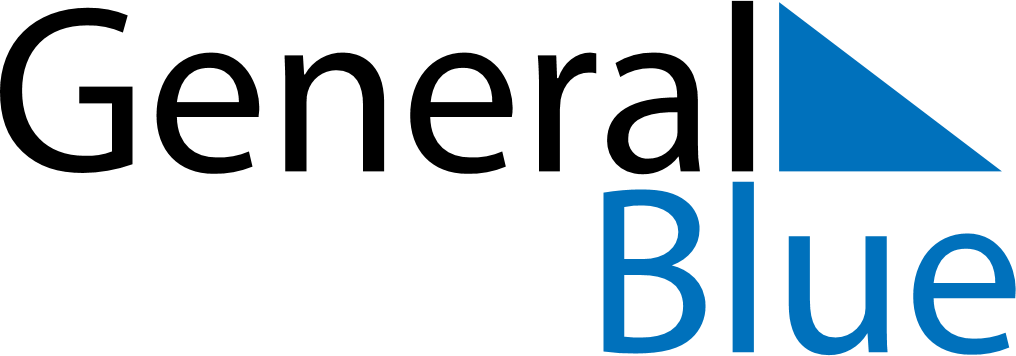 January 2022January 2022January 2022RwandaRwandaSUNMONTUEWEDTHUFRISAT1New Year’s Day2345678Public Holiday910111213141516171819202122232425262728293031